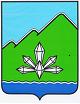 АДМИНИСТРАЦИЯ ДАЛЬНЕГОРСКОГО ГОРОДСКОГО ОКРУГА ПРИМОРСКОГО КРАЯПОСТАНОВЛЕНИЕ06 мая 2016 г.                                        г.Дальнегорск                                      № 255-па __О внесении изменения в постановление администрации 
Дальнегорского городского округа от 21.05.2014 № 445-па 
«О межведомственной комиссии по противодействию коррупции 
при администрации Дальнегорского городского округа»На основании Федерального закона от 06.10.2003 № 131-ФЗ «Об общих принципах организации местного самоуправления в Российской Федерации», Федерального закона от 25.12.2008 № 273-ФЗ «О противодействии коррупции», Закона Приморского края от 10.03.2009 № 387-КЗ «О противодействии коррупции в Приморском крае», в целях создания системы противодействия коррупции на территории Дальнегорского городского округа и устранения причин, ее порождающих, администрация Дальнегорского городского округа  ПОСТАНОВЛЯЕТ: Внести изменение в постановление администрации Дальнегорского городского округа от 21.05.2014 № 445-па «О межведомственной комиссии по противодействию коррупции»:Приложение № 1 к постановлению администрации Дальнегорского городского округа от 21.05.2014 № 445-па «О межведомственной комиссии по противодействию коррупции» изложить в следующей редакции:Должностной состав межведомственной комиссии при администрации Дальнегорского городского округа по противодействию коррупцииГлава Дальнегорского городского округа, председатель комиссии.Первый заместитель главы администрации Дальнегорского городского округа, заместитель председателя комиссии.Заместитель главы администрации Дальнегорского городского округа             (по социальным вопросам), заместитель председателя комиссии. Начальник управления делами администрации Дальнегорского городского округа, секретарь комиссии.Члены комиссии:Заместитель главы администрации Дальнегорского городского округа              (по вопросам ЖКХ).Начальник отдела экономики и поддержки предпринимательства администрации Дальнегорского городского округа.Начальник Финансового управления администрации Дальнегорского городского округа.Начальник юридического отдела администрации Дальнегорского городского округа.Начальник Управления образования администрации Дальнегорского городского округа.Начальник Управления муниципального имущества администрации Дальнегорского городского округа.Начальник Управления культуры, спорта и молодежной политики  администрации Дальнегорского городского округа.Главный специалист 2 разряда юридического отдела администрации Дальнегорского городского округа.Главный специалист 2 разряда управления делами администрации Дальнегорского городского округа (по связям с общественностью, СМИ).Представитель прокуратуры г. Дальнегорска (по согласованию).Представитель МО МВД РФ «Дальнегорский» (по согласованию).Постановление администрации Дальнегорского городского округа от 08.12.2014 № 1054-па «О внесении изменения в постановление администрации Дальнегорского городского округа от 21.05.2014 № 445-па «О межведомственной комиссии по противодействию коррупции при администрации Дальнегорского городского округа» признать утратившим силу.Настоящее постановление подлежит размещению на официальном интернет-сайте Дальнегорского городского округа.Глава Дальнегорского городского округа 				                                                          И.В. Сахута